HAPPY CHICK zve na…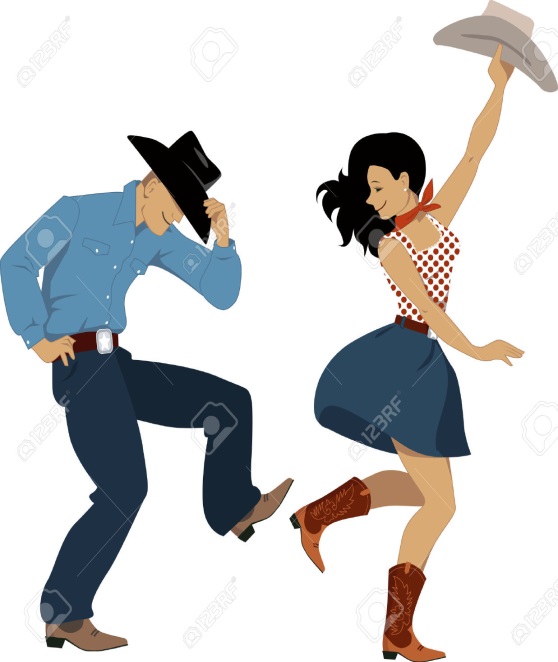 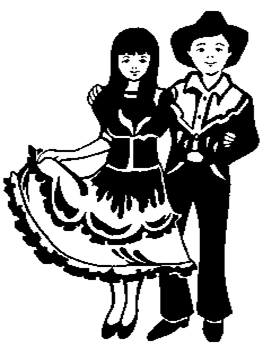 COUNTRY-VEČERY                           pro veřejnostKde?          Sokolovna ParšoviceKdy?          21. a 28. 4. od 19.00 do 21.00Přijďte se pobavit a zatančit si, účast v párech NENÍ podmínkou !